Лот № 32(учетный номер объекта С-П-17)Лот № 38(учетный номер объекта С-П-29)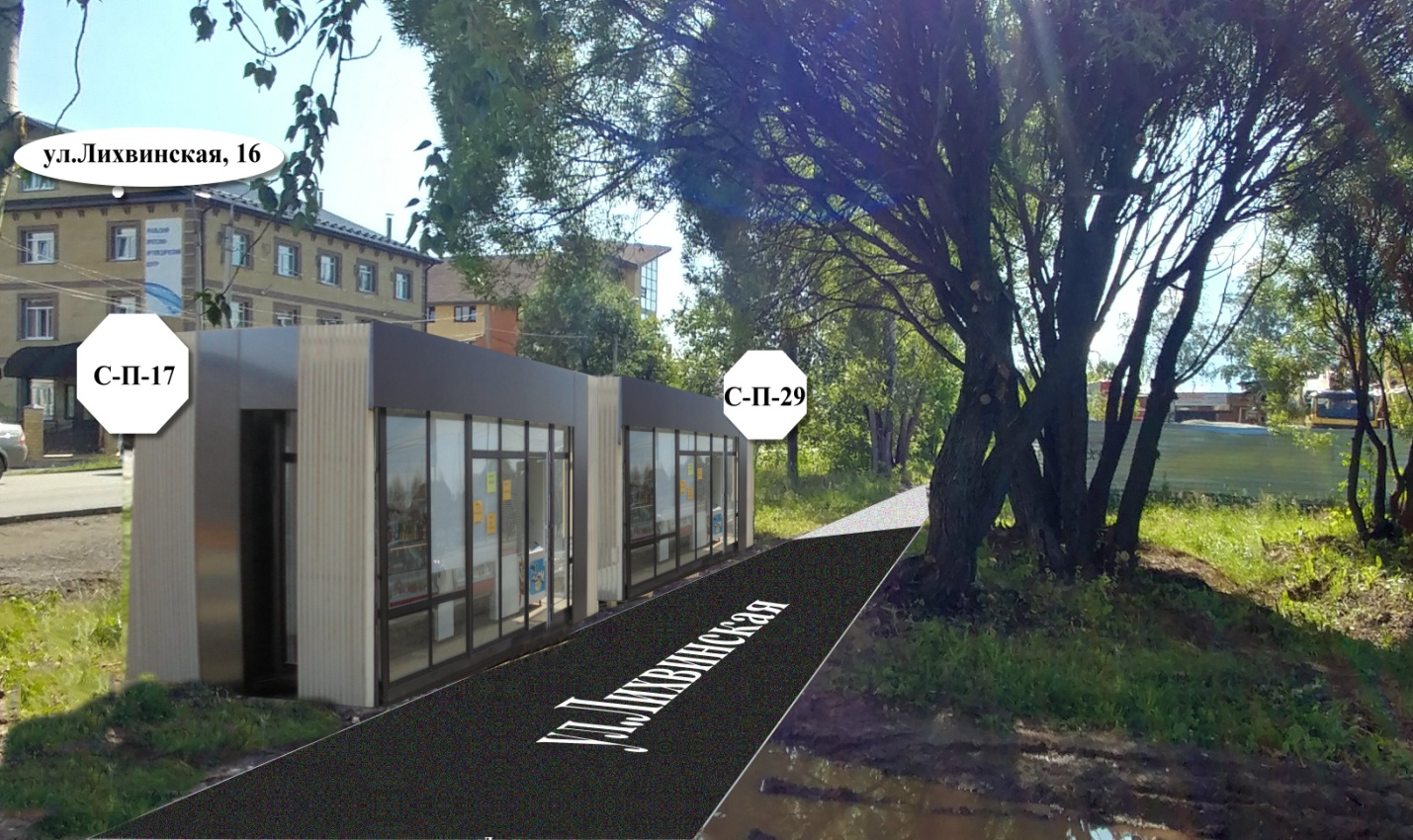 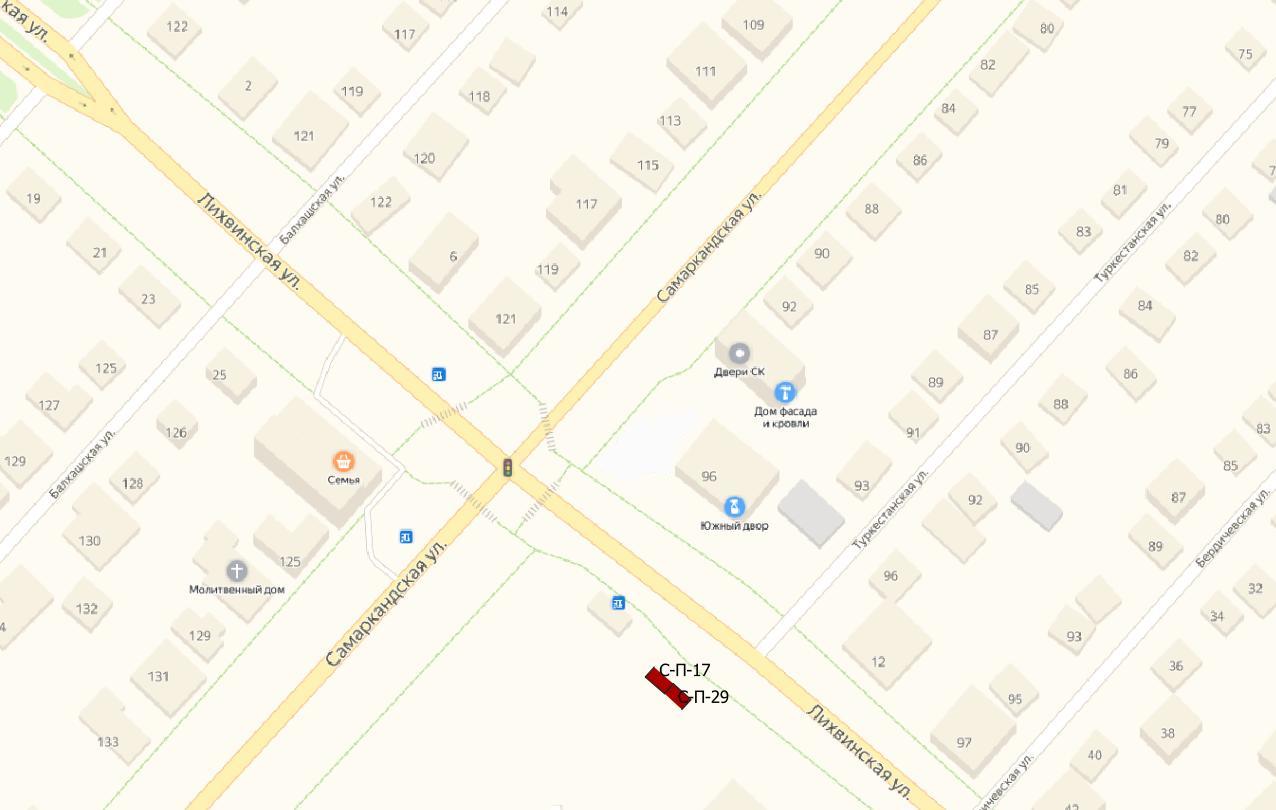 ХАРАКТЕРИСТИКИ ОБЪЕКТА (С-П-17):- вид – павильон, тип 1;- местоположение – ул. Самаркандская, 96;- специализация – непродовольственные товары;- период размещения – 60 месяцев с даты заключения договора;- начальная цена аукциона (плата за размещение за 1 год) – 51 743,12 руб.- размер задатка 51 743,12 руб.ХАРАКТЕРИСТИКИ ОБЪЕКТА (С-П-29):- вид – павильон, тип 2;- местоположение – ул. Самаркандская, 96;- специализация – непродовольственные товары;- период размещения – 60 месяцев с даты заключения договора;- начальная цена аукциона (плата за размещение за 1 год) – 48 293,58 руб.- размер задатка 48 293,58 руб.Актуальную и подробную информацию об участии в аукционе можно получить по адресу:http://www.gorodperm.ru/actions/property/mun_imu/tradearea/?from_date=17.11.2009&to_date=29.08.2019&ord_type=
15&ord_address=&ord_word=&search=Фотомонтаж места размещения объектов является ориентировочным или носит условный 
характер.Фактическое размещение объектов должно соответствовать аукционной документации и действующему законодательству.